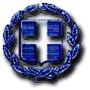 ΕΛΛΗΝΙΚΗ ΔΗΜΟΚΡΑΤΙΑΥΠΟΥΡΓΕΙΟ ΥΓΕΙΑΣΕΘΝΙΚΟΣ ΟΡΓΑΝΙΣΜΟΣ ΦΑΡΜΑΚΩΝΜΕΣΟΓΕΙΩΝ 284155 62 ΧΟΛΑΡΓΟΣΑΙΤΗΣΗΣΤΟΙΧΕΙΑ ΤΗΣ ΕΤΑΙΡΕΙΑΣ ΣΤΟΙΧΕΙΑ ΣΚΕΥΑΣΜΑΤΟΣΕΙΔΟΣ ΑΙΤΗΜΑΤΟΣ(Σημειώστε Χ στο αντίστοιχο τετράγωνο)ΠΛΗΡΟΦΟΡΙΕΣ ΠΡΟΪΟΝΤΟΣΥποβάλλονται τα ακόλουθα δικαιολογητικά:(Σημειώστε Χ στο αντίστοιχο τετράγωνο)1.1.Επωνυμία εταιρείας:Επωνυμία εταιρείας:1.2.Στοιχεία Προσώπου ΕπικοινωνίαςΣτοιχεία Προσώπου Επικοινωνίας1.2.α.Όνομα:1.2.β.Τηλέφωνο:1.2.γ.Email:ΠΕΡΙΓΡΑΦΗ ΠΡΟΪΟΝΤΟΣΚΩΔΙΚΟΣ ΣΥΣΚΕΥΑΣΙΑΣ ΕΟΦΑΙΤΟΥΜΕΝΗ ΧΟΝΔΡΙΚΗ ΤΙΜΗ2.1.2.2.2.3.3.1Έγκριση Τιμής Νέου Φαρμάκου3.2Έγκριση Τιμής Νέας Μορφής 3.3Έγκριση Τιμής Νέας Συσκευασίας3.4Έγκριση Τιμής Νέας Περιεκτικότητας3.5Αίτημα Επανένταξης3.6Μεταβολής (αύξησης) τιμής4.1Πλήρης Φάκελος 8(3)4.2Γενόσημο 10(1) …………………………Προϊόν Αναφοράς:4.3Υβριδική αίτηση 10(3) ………………Προϊόν Αναφοράς:4.4Ουσιωδώς όμοιο 10(δ)4.5Αίτηση καλώς καθιερωμένης χρήσης 10(α)4.6Αίτηση γνωστού συνδυασμού 10(γ)4.7Αίτηση συγκατάθεσης 10(β)4.8Παραδοσιακής χρήσης 16(α)4.9Ελληνικό παραγόμενο / Κοστολόγιο4.10Ορφανό4.11Παράγωγο Αίματος4.12Ν.38164.13Εμβόλιο4.14Βιολογικό ΠροϊόνΈλεγχος ΕΟΦ Αίτηση Παράβολο Άδεια κυκλοφορίας Υπεύθυνη Δήλωση του Ν. 1599/1986 Φύλλα Έρευνας και επαλήθευσης τιμών φαρμάκων Ευρώπης Κοστολόγιο Τιμολόγια Προσφορών για τις πρώτες ύλες